连云港市“十三五”海洋事业发展规划连云港市海洋与渔业局2016年12月目  录前  言	1第一章 规划总论	2第一节 规划范围	2第二节 规划期限	2第三节 规划依据	2第二章 现实基础与面临形势	4第一节 现实基础	4第二节 存在问题	6第三节 面临形势	7第三章 总体要求与发展目标	9第一节 指导思想	9第二节 发展原则	9第三节 发展目标	10第四章 科学开发海洋资源	12第一节 优化配置海洋空间资源	12第二节 集约利用港口岸线资源	14第三节 科学开发海洋渔业资源	17第四节 整合提升海洋旅游资源	20第五节 深度挖潜海洋文化资源	23第六节 规模化利用海洋水资源	24第五章 建设海洋生态文明	25第一节 构建海洋生态安全格局	25第二节 建立海洋生态文明制度体系	26第三节 加强海洋污染综合防治	28第四节 加强海洋生态建设和修复	29第五节 提高海洋环境监管能力	30第六章 强化海洋综合治理	31第一节 规范海域使用管理	31第二节 强化海岛开发保护	32第三节 推进海岸线保护利用	32第四节 提升海洋综合执法能力	33第五节 推进智慧海洋建设	34第七章 完善海洋公共服务	36第一节 完善海洋调查与测绘	36第二节 强化海洋观测监测能力	36第三节 重视海上安全保障	36第四节 提升海洋防灾减灾能力	37第五节 提升海洋公共服务水平	37第八章 提升海洋创新水平	38第一节 支持海洋创新主体发展	38第二节 推进海洋创新平台建设	39第三节 实施科技攻关和智库战略	39第四节 加强海洋教育和人才培养	40第九章 做实规划保障措施	42第一节 切实加强组织领导	42第二节 加大财政支持力度	42第三节 完善涉海金融体系	42第四节 强化考核评价制度	43第五节 探索公众参与机制	43前  言“十三五”是全面建成小康社会的关键时期、转变发展方式和深化改革的攻坚时期和大有可为的战略机遇期。党中央、国务院对海洋工作高度重视，党的十八大提出了建设 “海洋强国”的战略目标；2013年，中央作出建设“丝绸之路经济带”和“21世纪海上丝绸之路”的战略部署，为“十三五”时期海洋开发利用提出了要求，指明了方向。海洋是我国经济社会发展的物质基础和战略空间，科学研判海洋事业发展面临的宏观环境和战略需求，全面把握好机遇，积极应对挑战，认真谋划未来五年海洋事业的发展，对于全面建成小康社会、全面深化改革、加快建设海洋强国具有重要的现实意义和战略意义。连云港市位于中国万里海疆中部，是新亚欧大陆桥东方桥头堡，具有独特的区位优势和丰富的海洋资源，在区域经济布局中具有特殊的战略定位。“十三五”时期，是连云港市全面落实中央和省委各项决策部署，加快后发先至，推进国际化海港中心城市建设的关键时期，也是全面建成小康社会的决胜阶段。做好连云港市海洋事业发展“十三五”规划，完善海洋事业空间布局，推进海洋资源高效集约利用和海洋生态文明建设，提高海洋综合管理水平，实现海洋公共服务优质化，强化海洋科技及人才培养，符合连云港经济新常态化发展需求，可为实现“十三五”时期全市重大战略部署和目标提供有力保障。根据《中华人民共和国国民经济和社会发展第十三个五年规划纲要》、《连云港市国民经济和社会发展第十三个五年规划纲要》等要求，以建设“海洋强市”为总体目标，加强各级规划衔接，制定《连云港市“十三五”海洋事业发展规划》，作为今后一段时间内指引连云港市海洋事业发展的纲领性文件。第一章 规划总论第一节 规划范围本规划涉及的区域包括连云港市管辖海域、海岛以及海洋事业发展所依托的相关陆域。本规划所称海洋事业，是指为保障海洋资源可持续利用、海洋生态系统平衡和海洋经济平稳发展而进行的海洋综合管理与公共服务活动，涵盖海洋资源、环境、生态、管理、公共服务、科教等方面。第二节 规划期限本规划的规划基准年为2015年，规划期限为2016年至2020年。第三节 规划依据（一）国家级——《中华人民共和国海域使用管理法》，2001年10月——《中华人民共和国海岛保护法》，2009年12月——《中华人民共和国环境保护法》，2015年1月——《中华人民共和国海洋环境保护法》，2016年11月——《中华人民共和国渔业法》，2004年8月——《中华人民共和国港口法》，2015年4月——《中华人民共和国国民经济和社会发展第十三个五年规划纲要》——《长江三角洲地区区域规划》——《推动共建丝绸之路经济带和21世纪海上丝绸之路的愿景与行动》——《生态文明体制改革总体方案》（二）省部级——《国家海洋局海洋生态文明建设实施方案（2015-2020年）》——《全国生态岛礁工程“十三五”规划》——《江苏省国民经济和社会发展第十三个五年规划纲要》——《江苏省沿海地区发展规划（2009-2020）》——《江苏省水污染防治工作方案》——《江苏省海洋生态文明建设行动方案（2015-2020年）》——《江苏省人民政府办公厅关于促进远洋渔业发展的实施意见》苏政办发〔2015〕64号——《江苏省渔港建设规划（2011-2020年）》——《江苏省海洋功能区划（2011-2020）》——《江苏省海岛保护规划 （2011-2020）》——《江苏省竹岛保护和利用规划（2011-2020）》——《江苏省秦山岛保护和利用规划（2011-2020）》（三）市县级——《连云港市国民经济和社会发展第十三个五年规划纲要》——《连云港市旅游发展总体规划（2011-2030年）》——《江苏连云港海州湾国家级海洋公园总体规划》——《连云港市海州湾浅海海域百亿现代综合渔业园区规划（2013-2020）》——《连云港市海洋功能区划（2013—2020年）》——《连云港市城市总体规划（2008-2030）》（修编）——《加快推进“一带一路”连云港农业国际合作示范区建设意见》——《连云港市产业发展规划纲要》——《连云港市主体功能区实施规划》——《连云港市生态红线区域保护规划》——《连云港市“十三五”海洋经济发展规划》——《连云港市“十三五”沿海开发规划》——《连云港市生态文明建设规划（2015-2022）》——《连云港市水污染防治工作方案》第二章 现实基础与面临形势第一节 现实基础“十二五”期间，连云港市在海洋资源管理、海洋生态环境保护与现代产业体系建设等方面不断取得新突破，有力地推动了海洋经济的转型升级和持续快速发展，为全市海洋事业的发展奠定了良好的基础。 区位优势日益凸显。连云港市位于我国沿海中部，是“新亚欧大陆桥”东方桥头堡，是连接“新亚欧大陆桥”产业带、亚太经济圈、环渤海经济圈和长三角经济圈的中心节点，具有独特的区位优势、广阔的开发空间和丰富的海洋资源，在我国海陆经济布局中承担着连接东西、沟通南北的重要战略作用。同时，连云港是新亚欧大陆桥东方桥头堡、上海合作组织成员国出海口、中国首批沿海对外开放城市、中国重点海港城市、中国优秀旅游城市和中西部最便捷出海口岸，是丝绸之路经济带陆海交汇枢纽和海上门户，是国家重点支持发展的长江三角洲区域的北翼城市，也是中国东部沿海地带唯一的近海腹地还没有得到充分开发的黄金地区。随着“一带一路”重大战略决策的推进实施，连云港市被确定为“新亚欧大陆桥”经济走廊的东方起点，成为“一带一路”关键交汇点，被国家赋予了沿海门户功能，具备了东西双向、海陆转换枢纽作用。享受政策叠加优势。连云港是江苏省实施沿东陇海线产业带与沿海经济带开发战略的叠加区、全省三大区域性国际贸易中心、加快苏北振兴的龙头地区、全省“一带一路”建设的核心区和先导区，在我国区域经济协调发展中具有重要战略地位。随着国家区域发展总体战略深入推进，江苏沿海开发、长三角一体化发展、国家东中西区域合作示范区建设等国家战略以及中哈物流中转基地和上合组织出海基地、中韩陆海联运试点口岸建设的叠加效应，将进一步促进生产要素合理流动和优化配置，连云港面临着承接国际产业转移的新机遇。江苏沿海大规模基础设施网络和国家创新型试点城市建设，也成为推动连云港海洋事业发展的重要引擎，将进一步夯实连云港海洋开发的支撑能力，为实施海洋强市战略提供了有利条件和广阔空间。海洋资源较为丰富。全市管辖海域面积6677平方公里，浅海滩涂160万亩，可开发浅海水域400万亩，大陆标准岸线211.6公里，其中40公里深水基岩海岸为江苏省独有。拥有灌河、临洪河等入海河流17条，江苏省境内26个岛屿有20个分布在连云港海域，其中东西连岛为江苏第一大基岩岛，面积6.07平方公里，岛上拥有江苏面积最大、沙质最好的浴场。前三岛海区为江苏省唯一的海珍品自然分布区和沙生植物分布区。连云港拥有全国八大渔场之一的海州湾渔场，盛产黄鱼、梭子蟹、东方对虾、贝类等30多种海产品，渔业资源开发潜力巨大。拥有全国四大海盐产区之一的淮北盐场、全国最大的紫菜养殖加工基地、河蟹育苗基地和对虾养殖基地。海水化学资源良好，海水盐度一般达35‰左右；海洋能源优良，可利用能源主要有风能、潮汐能和波浪能，全市可供开发的潮汐能资源前景可观；海洋文化底蕴深厚，海洋旅游资源丰富，构成以碧海蓝天、青山绿水、沙滩海岛、历史文化为主要特色的连云港海滨旅游区，发展潜力巨大。海洋经济稳步提升。2015年，全市海洋生产总值约为642亿元，占地区生产总值比重接近30%，海洋经济已成为地区经济发展的重要支撑。“十二五”时期，连云港海洋产业结构逐步优化，现代海洋产业发展加快，资源整合与资产重组取得重大进展，初步形成了海洋渔业、海洋交通运输业、海洋旅游业等产业协同发展的良好格局，海洋经济发展步入加速期。获批国家东中西区域合作示范区、国家级石化产业基地、国家级高新区，开通“连新亚”、“连新欧”国际班列。以徐圩新区（国家东中西区域合作示范区先导区）、连云港经济技术开发区、赣榆海洋经济开发区为代表的涉海经济新区建设顺利推进，一方面承载了石化、钢铁产业基地建设等优势产业，另一方面增强了新兴产业、特色优势产业发展的能力。科技创新要素加速集聚。以科研院所、高等院校涉海专业、重点实验室以及企业研发中心等为主体的海洋科研与技术研发体系不断完善，创新资源加速集聚。与国家海洋局第一海洋研究所共建“国家海洋一所连云港研究院”，南京大学、南京工业大学、南京理工大学在连云港设立研究院，新成立海洋与渔业发展中心。江苏省海洋资源开发研究院、江苏省海洋化工工程技术研究中心、淮海工学院、中国船舶重工集团第716研究所等科研单位海洋科研实力逐步提升。涉海基础设施日臻完善。连云港市是长三角地区7个国家级综合运输枢纽之一，已经形成以港口为核心的公路、铁路、水运、航空、管道“五位一体”的综合交通体系。建成30万吨级航道一期工程和30万吨级矿石码头等标志性项目，赣榆、徐圩和灌河港区开港运营，港口迈入国际深水大港行列。建成疏港高速、临海高等级公路、海滨大道等道路和快速公交系统，青连、连盐、连淮扬镇铁路开工建设，陇海客运专线徐连段和新机场项目扎实推进。全面拉开城市框架，调整赣榆、海州行政区划，建成区面积达204平方公里，省级以上开发园区面积达到230平方公里，承载力明显增强。海洋环境保护成效明显。近年来，全市强化对海洋重点区域、重点海域的保护和利用，落实海洋环评及听证制度，加大入海排污口监测力度。国家级海州湾海洋公园（海洋特别保护区）和水产种质资源保护区建设全面推进，总面积达到712平方公里。连续多年投入近5000万元开展海州湾人工鱼礁建设，海洋牧场建成规模超150平方公里，获批国家级海洋牧场示范区。推动海洋生态补偿项目，编制完成连岛、竹岛等海岛保护规划，开展秦山岛、连岛、竹岛、羊山岛整治修复工程。海洋环境保护成效明显。海洋综合管理卓有成效。出台《连云港市海域使用权“直通车”制度》，编制重点工程用海计划，有效保障海滨大道、跨海大桥、“一体两翼”港口、赣榆新城、连云新城以及临港产业重点项目用海，显著提升用海建设项目审批效率。海域综合整治、生态修复与环境保护取得明显成效，海洋渔业资源得到积极恢复，近岸海域海水环境质量总体状况好转。无人机三维立体监管平台建设逐步完善，徐圩新区、连云新城、连岛等重点海域、海岛远程监控系统逐步建成，已建成市县乡三级联动的海域使用动态监视监测网络、海洋渔业安全救助信息指挥网络和海洋灾害预警预报网络，海域综合管理、海岛生态保护、海洋污染防控、海上安全生产、海洋防灾减灾和抢险救助能力明显加强。第二节 存在问题资源开发效益偏低。连云港市海洋资源丰富，有港口、渔业、盐业、矿产、旅游、能源等资源，但海洋经济总量不大，目前的开发利用多局限于渔业、盐业、港口和旅游等产业。部分资源还局限于低水平、低层次的开发利用，资源的综合效益未得到充分发挥。精养塘和工厂化高效养殖有待进一步推广，渔港和集散地基础设施建设仍有不足；海洋旅游资源开发主题模糊，现有旅游产品单一，旅游配套设施和旅游功能不完善，强吸引力、感召力、刺激力要素尚未形成，资源潜力远未发挥；海水资源综合利用还存在认识不足、规模不大和技术水平不高等问题，迫切需要加强产业化技术和政策引导，积极推动海水利用的发展。海洋科技实力较弱。近年来，连云港市十分注重海洋科技的发展，多次与高校、研究所等开展合作共建工作，“科技兴海”战略颇有成效。但总体上连云港海洋科技基础还比较薄弱，涉海科技资源相对青岛、厦门等城市仍然太少，海洋科研与产业未能形成有效合作机制，海洋科技进步贡献率、海洋科技成果转化率有待提高。海洋科技投入力度有待提升，2015年，全社会R&D投入占GDP的比重1.7%左右，低于全国平均水平2.2%。此外，连云港市涉海技术教育严重不足，海洋从业人员素质和职业教育等均有待加强，海洋人才队伍现状难以满足海洋事业快速发展的需求。海洋环境不容乐观。随着连云港滨海新城建设、临海工业的快速发展，陆源污染逐步增多，加上跨界水污染问题严重、海洋环境保护基础支撑薄弱等因素，给连云港海洋资源环境带来了巨大的压力。2015年近岸海域水质监测结果显示：连云港市近岸海域水质状况总体不佳，一、二类海水比例为42.5%，三类海水为42.6%，重点排污口邻近海域环境污染依然严重，近海养殖、捕捞水域环境质量较2014年有所下降，主要污染因子是无机氮、活性磷酸盐和有机污染物。海水入侵距离较2014年有所增加。此外，连云港市湾口开阔，受风浪影响较大，赤潮、浒苔等海洋灾害频繁发生，进一步加重了生态环境压力。海洋意识有待加强。连云港市近年来广泛开展海洋宣传教育活动。积极承办各种国际性全国性会议、展览、赛事等活动，高规格高水平办好连博会，认真做好“全国海洋宣传日”科普宣传活动，在全市范围内积极开展海洋意识教育基地推介工作，淮海工学院获批全市首个的“全国海洋意识教育基地”，各类地方海洋节庆活动特色鲜明，社会各界海洋意识得到明显提升。然而，全市海洋意识宣传教育缺少顶层设计和统筹规划，体制机制不完善，相关政策项目尚未形成整体合力；海洋新闻传播力不强，海洋软实力的社会影响和国际影响均不足；缺少重大项目引领和支撑，已开展的海洋意识宣教活动规模较小、覆盖面窄、内容重复、形式有限、手段单一、吸引力和针对性不强；公众参与渠道不畅，经费投入不足等，致使公众整体海洋意识还较为淡薄。第三节 面临形势“十三五”时期，全球海洋经济仍将加速发展，“一带一路”建设愿景持续推动，我国“海洋强国”战略深入实施，沿海省市海洋开发战略加快推进，区域和省内海洋开发方兴未艾。我市海洋事业发展面临新形势：海洋事业呈现跨越发展新局面。“十三五”时期，连云港市经济社会发展处于攻坚突破期、加快发展期和社会转型期，随着国家深入推进“一带一路”建设，与“江苏沿海开发”、国家东中西区域合作示范区建设、国家创新型城市试点、长三角一体化和东陇海经济带发展等国家和省发展战略相叠加，进一步强化了机遇效应。抓住用好重大机遇是引领跨越发展的强大动力，面对“一带一路”等宝贵机遇，作为后发地区，连云港市必须乘势而上，全力以赴，不断拓展发展空间、推进项目落实，实现连云港海洋事业跨越发展。 海洋事业进入协调发展新时期。随着海洋事业与海洋经济发展相互支撑局面的形成，海洋事业将呈现纵深化、外延化发展特征，信息技术、法律法规、区划规划、人才队伍等方面协同完善，海陆之间、区内区外、开发与保护等方面强化统筹，不断形成发展合力，协调发展的水平将全面提高。海洋事业步入生态文明建设新阶段。随着《国家海洋局海洋生态文明建设实施方案（2015-2020年）》、《全国海洋主体功能规划》的印发以及中共中央、国务院印发《生态文明体制改革总体方案》，海洋生态文明建设必将加快发展并贯穿于海洋事业发展的全过程和各个方面，建立起以海洋资源环境承载力为基础、以自然规律为准则、以可持续发展为目标的海洋开发、利用、保护等理念和活动方式，实现人与海洋和谐相处。第三章 总体要求与发展目标第一节 指导思想深入贯彻科学发展观，全面落实党的十八大、十八届三中、四中、五中、六中全会精神和生态文明体制改革方案，坚持“四个全面”战略布局，贯彻落实创新、协调、绿色、开放、共享五大发展理念，认识新常态，适应新常态，引领新常态，紧紧围绕国家“一带一路”战略的推进和长三角、江苏沿海地区发展战略的实施，以建设“海洋强市”为目标，统筹推进连云港海洋事业发展，优化海洋事业布局，集约利用海洋资源，建设海洋生态文明，强化海洋综合治理，完善海洋公共服务体系，提升海洋科技自主创新能力，繁荣海洋教育和文化事业，为建设海洋强市，开创国际化海港中心城市建设新局面奠定坚实基础。第二节 发展原则坚持创新驱动。坚持把创新摆在海洋事业持续发展的核心位置，不断推进海洋领域理论、制度、科技、文化等全面创新，使创新成为发展内生动力。进一步增强创新能力，培育自主技术，提升海洋科技进步贡献率，推动大众创业、万众创新，实现海洋经济从外延式发展向内涵式发展的转变，让创新在海洋领域蔚然成风。坚持协调联动。陆海统筹，坚持港口、产业、城镇联动发展，促进海域、海岛、海岸带及腹地一体化开发，减少要素转移的成本，塑造海陆要素有序自由流动、海洋主体功能约束有效、海洋资源环境可承载的海陆协调发展新格局，实现社会效益的最大化。坚持生态文明。牢固树立“尊重自然、顺应自然、保护自然”的生态文明理念，构建产权明晰、多元参与、激励约束并重、系统完整的生态文明制度体系。保护海洋、湿地等良好生态本底，提高海洋资源利用效率和环境承载力，构建绿色增长模式、绿色产业结构、绿色生活环境，形成人海和谐发展新格局。坚持开放发展。抓住用好“一带一路”等战略机遇，大力发挥港口、口岸优势，促进开放发展，推进企业、城市、人才国际化，突出特色，推进一批重大建设项目，打造一批重大开放平台，实施一批重点改革试点，着力放大向东开放优势，做好向西开放文章，拓展对内对外开放新空间，构建全方位开放新格局、新体制。坚持共建共享。扩大公众对海洋事业决策与施行的知情权、参与权和监督权，提高建设措施的科学化和民主化水平。遵循公共利益导向原则，完善海洋功能服务支撑体系，推进海洋公共服务支撑能力建设，大力推进公共服务均等化优质化。第三节 发展目标“十三五”期间，连云港市海洋事业要在稳定发展的基础上，紧紧围绕建设海洋强市目标，突破创新，使海洋事业成为连云港市经济社会发展新的增长点、产业调整的突破点、生态文明推进的着力点。海洋资源开发利用规范有序。到2020年“一带、四圈、五区、六镇”的海洋开发空间格局初步形成。岸线使用管理制度全面建立，岸线集约化利用水平显著提升。渔业用海基本稳定，海水增养殖用海的功能区面积不少于649平方公里，生物多样性和主要经济种群资源量逐步恢复，海洋牧场渔业开发面积达到200平方公里。“一心两轴三片区”的连云港滨海旅游格局全面形成，旅游资源品质有效提升，打造“山海连云·西游圣境”的旅游品牌和形象。海洋文化资源得到有效挖掘和保护，海洋文化产品日益丰富。海水资源开发实现科学规划和推广利用。到2020年，全市海洋生产总值力争实现1150亿元，推进建成海洋强市。海洋生态文明建设成效明显。至2020年，初步构建起产权明晰、多元参与、激励约束并重、系统完整的生态文明制度体系。积极构建海洋生态监测网络，重点海域水质、海洋沉积物和生物质量达标。初步恢复海洋渔业资源，进一步修复区域海洋生态系统，优化人居环境，近岸海域环境质量稳中趋好，水生态系统功能基本恢复。编制实施《连云港市蓝色海湾整治行动实施方案》，“十三五”期间，全市保护区面积不低于687平方公里，整治和修复海岸线长度不低于75公里，自然岸线（不包括海岛岸线）保有率不低于35%。海洋综合管理能力显著增强。海洋管理体制得到进一步理顺，全市层面对海洋事业发展的统一规划与指导显著加强，海洋法律法规体系日益完善，“多规合一”有效推进，海洋综合管理体制机制不断优化，海域、海岛资源开发合理有序、科学规范，岸线逐步实现精细化管理，管理信息化程度明显提升，执法监管能力显著增强，建立海洋综合管理模式和海洋重大事务协调机制，海洋事务统筹协调与综合管理能力显著提高。 海洋公共服务能力显著提升。海洋监测观测、预警预报、应急救助等能力进一步提升，风暴潮、海啸、赤潮、溢油等灾害防御体系基本建成，主要海洋污染事故和生态灾害得到有效监控，海洋灾害预警服务基本覆盖沿海地区。海洋经济运行监测评估、海洋调查与测绘、海洋信息与应用、海上交通安全、海洋渔业服务等能力明显改善。海洋科技教育繁荣发展。“科技兴海”战略加快推进，区域海洋科技创新体制基本建成，涉海院校和学科建设取得显著成效，积极推进淮海工学院创建江苏海洋大学；重大海洋高新技术攻关取得突破，海洋与渔业软科学研究机制全面建立；海洋文化建设深入推进，全民海洋意识不断强化。海洋人才素质不断提高，海洋自主创新能力明显增强，海洋科技创新体系基本完善。海洋科技进步贡献率超过55%，海洋科技成果转化率达到40%，形成一批海洋技术专利和自主知识品牌。第四章 科学开发海洋资源第一节 优化配置海洋空间资源着眼于打造城市东部新增长极，谋划构建“一带、四圈、五区、六镇”的海洋开发空间格局，努力建设港口发展有序、临海产业发达、商贸投资汇聚、城市环境优美的国际化海港中心城市。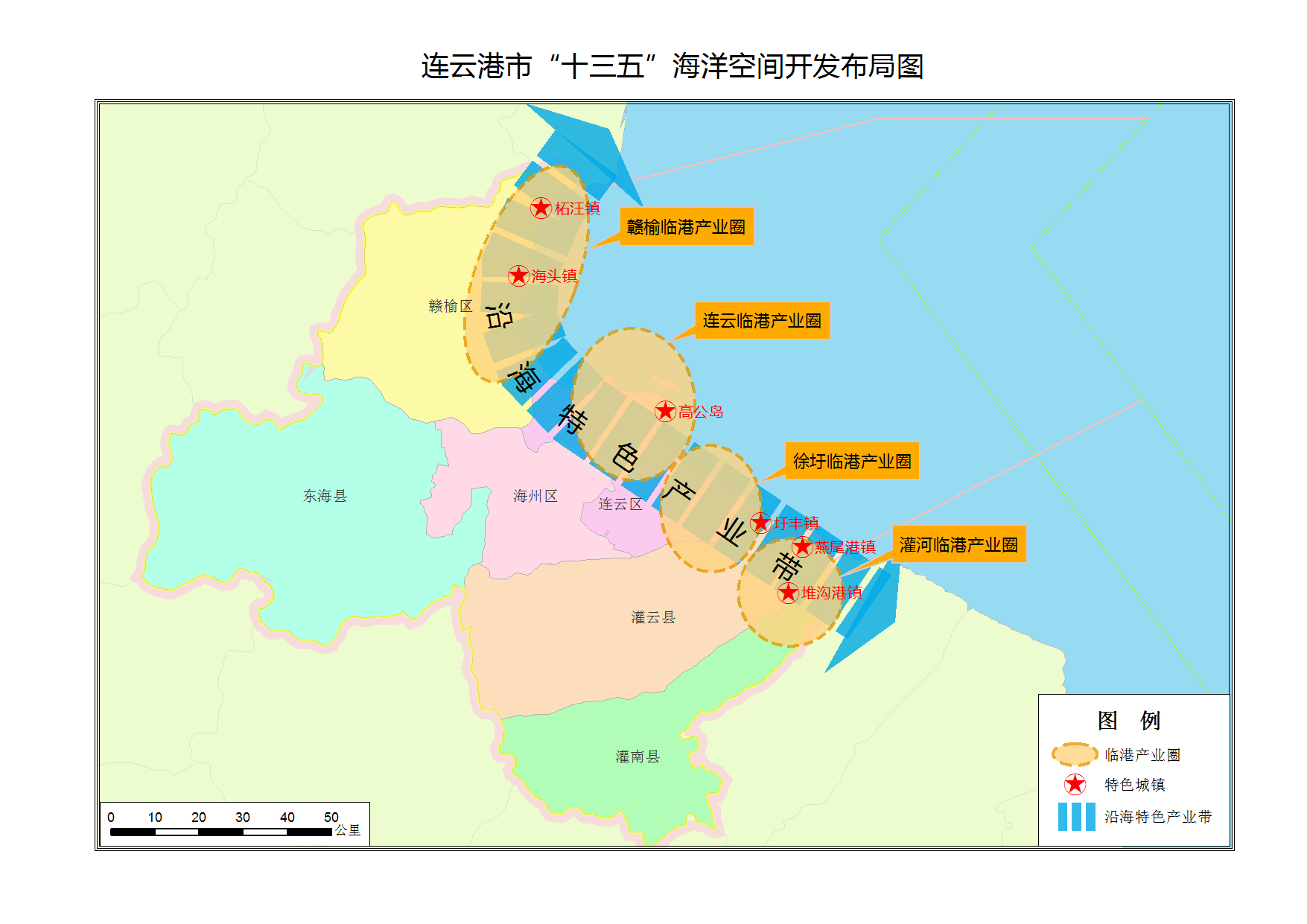 （一）打造沿海特色产业带注重陆海统筹，坚持港口、产业、城镇联动发展，促进海域、海岛、海岸带及腹地一体化开发，以沿海高速、海滨大道为交通主轴，建设重点临港产业圈，打造优势产业集聚区，发展滨海特色城镇，突出产业转型升级和集聚发展，以点带面，从线到片，着力构建沿海特色产业带，建成一条贯通连云港沿海地区、对接中西部腹地经济区、串联长三角和环渤海经济圈的全省重要的蓝色经济带。（二）建设特色临港产业圈根据《江苏沿海发展规划》和全市产业发展规划纲要，基于一体两翼组合港的连云港产业和港口发展思路，将连云港临港产业划分为连云、徐圩、赣榆、灌河四个重点临港产业圈，优化空间布局，合理定位产业发展方向，实现错位发展、联动发展。（三）培育海洋产业集聚区重点打造滨海高端商务服务业集聚区、海洋高新技术产业集聚区、海洋文化旅游产业集聚区、高效海珍品养殖集聚区、互联网金融海洋虚拟产业区等五个优势产业集聚区，使各类生产要素向沿线汇集，打造产业集聚优势，发挥辐射带动作用，形成海岸——海岛——近海——远海的海陆空间布局。（四）建设滨海特色城镇	按照“完善城镇功能、塑造城镇特色、提升城镇魅力”的要求，坚持分类指导、差异发展原则，优化完善滨海特色城镇规划方案，围绕建设目标，科学选划柘汪镇（苏鲁合作发展先导镇）、海头镇（特色生态渔镇）、高公岛（渔家风情小镇）、圩丰镇（沿海生态示范镇）、燕尾港镇（临港工业镇）、堆沟港镇（河海联动开发示范镇）六个滨海特色城镇，编排海洋“十三五”重点项目计划，加强项目推进力度，努力将滨海特色城镇打造成为“港、产、城”联动，城乡统筹发展的特色城镇建设示范基地，让滨海特色城镇成为连云港城市发展新的增长点。第二节 集约利用港口岸线资源 （一）整合全市港口资源统筹推进连云港区、赣榆港区、徐圩港区和灌河港区经营性资产资源进行实质性整合，加快主体与两翼港区间功能调整和货种转移，实现连云港全港一体化开发、建设和运营。积极推进规模化公用港区建设，鼓励沿海企业集中使用公用码头，鼓励同类项目共建共用码头泊位，鼓励企业自用码头社会化经营管理。加强老港区技术改造工作，鼓励通过改造扩建、提高等级、改进工艺、更新设备、扩大陆域、完善配套等方式，全面提高老港区生产能力、技术水平和服务水平。（二）完善港口规划体系    强化规划控制，加快建立多层次、完善的港口规划体系。加快实施对港口岸线资源管理具有控制作用的规划，重点做好总体规划的贯彻实施和各港区详规规划以及港口岸线利用等专项规划编制报批、实施工作，从而建立以连云港港总体规划为龙头、各港区详规和专项规划相配套的系统科学的港口规划体系。做好相关规划的衔接。港口规划应当根据国民经济和社会发展的要求以及国防建设的需要编制，体现合理利用岸线资源的原则，符合城镇体系规划，并与土地利用总体规划、城市总体规划、江河流域规划、防洪规划、海洋功能区划、水路运输发展规划和其他运输方式发展规划以及法律、行政法规规定的其他有关规划相衔接、协调。（三）健全港口岸线使用管理制度开展港口岸线使用合理性评估。结合连云港岸线利用实际情况，区分不同岸段和货类，从泊位吨级、单位长度岸线码头通过能力、后方仓储和集疏运配套能力、投资强度等方面，研究提出港口岸线利用的定量指导标准，作为评估岸线有效利用的参考，逐步建立岸线利用的准入标准、考核奖惩机制。严格合规性和合理性审查。严格控制码头能力过度超前的岸线审批，防止港口重复建设和岸线资源浪费。临港工业项目应将配套码头作为独立项目论证审批。严格审查港口岸线利用方案，杜绝多占少用港口岸线。码头后方陆域或厂区陆域应与申请使用的岸线对应，尽量纵向布置，不得影响相邻岸线今后开发利用，严禁通过占用陆域变相占用港口岸线。（四）提升港口作业效率提升多式联运服务。推进国际集装箱铁水联运品牌化发展，大力发展集装箱及大宗散货铁水联运，振兴辐射丝路经济带陆桥廊道。以协调畅通内河航道集疏运体系为支撑，以苏北地区海河联运为重点，大力发展海河联运。加快建设公路配载中心、大力发展集装箱公水联运、协调完善公路集疏运设施，提升周边地区公路集疏运货物运输组织水平。做强中韩陆海联运，争取连云港—平泽、连云港—仁川等滚装航线早日运行，提升特色多式联运服务。加快临港物流发展，大力推进上合组织（连云港）物流园区建设，继续推进中哈物流基地二期、三期工程建设，加快建成中心货运站一期，开工并建成中心货运站二期，扶持徐圩南翼物流中心、赣榆柘汪临港物流园区、灌河港区海河联运物流中心等临港物流园区的开发建设；依托物流园区建设，加快集聚保税仓储、流通加工、商贸交易、配载配送、金融保险等增值物流服务功能，整合提升港口现代物流业务；推进物流服务信息平台建设。以连云港EDI系统为基础，进一步与航运、口岸、交通、金融、保险等相关机构信息系统对接，建成港口智能物流服务平台；研究开发集货物、车辆等信息于一体的公路集疏运管理与信息服务平台，为车辆配载等提供信息化服务。推进低碳智慧港口建设。充分发挥低碳示范港和科技示范港建设基础优势，加快节能减排改造，实现港口生产作业绿色化、港口作业机械电气化和港口建设环保化；加强港口管理、生产、服务等发展领域的信息化建设，转变港口发展方式，促进港口现代化发展。（五）推进区域港口联盟谋划江苏沿海港口联盟。进一步发挥政府及有关部门的推动作用，明确政策导向，提高认识，统一思想。市有关部门与相关港口所在地的政府应加强协调和沟通，在政府层面营造环境、创造条件，促进江苏沿海港口（群）合理分工、协调发展，进一步拓展沿海港口战略联盟的空间。适时制定具有操作性、前瞻性的沿海港口（战略）联盟规划，明确目标、步骤，制定港口联盟促进政策，指导港口联盟有序推进，搭建港口战略联盟合作平台，推动组建江苏省港口集团有限公司，协调解决港口企业联盟过程的困难和问题。强化苏北、鲁南区域港口合作。合理整合连云港和日照两个邻近海港的资源，实现环海州湾组合港口群协调合作发展。推进赣榆港区与临沂临港经济开发区的合作，加强疏港道路和通港铁路建设，启动输油管道、输油管廊和输送带规划，推进中兴电力临沂高效超净燃煤电厂与赣榆港区联营港口，使设备和人员配备达到效率最大化和效益最优化，实现共赢发展。推进东亚港口联盟建设，促进信息共享，积极参与在重大课题研究、重点货物流向、贸易便利化、大通关等方面的交流。在平等互惠的基础上，发挥联盟会员及所在国家与地区的资源优势，强化在港口开发建设、物流、投融资和经营业务等领域的资源互补，实现线路、货物、资源的共享互通，打造海上丝绸之路沿线国家与地区经济发展的新引擎。　　第三节 科学开发海洋渔业资源（一）加强渔业资源养护与管理保障海水增养殖用海面积。贯彻实施《海州湾浅海海域百亿现代综合渔业园区规划》，大力推进浅海围网养殖、筏式养殖、网箱养殖，拓展海珍品养殖，加强浅海研制产业链配套基地建设，推动沿海的设施养殖、陆基工厂化养殖、水产健康生态养殖，有力保障渔民生产生活和现代化渔业发展用海需求。加强水产种质资源保护区建设，保护重要水产种质资源及其生存环境，保护生物多样性。做好对虾、梭子蟹和海水鱼类等种群的增殖放流和海洋人工鱼礁投放工程，科学安排增殖放流的数量、品种和水域，提高资源增殖保护效果。维持渔业用海基本稳定，海水增养殖用海的功能区面积不少于649平方公里。推动建立渔业水域滩涂占用补偿制度，建设渔民社会保障制度和失水渔民补偿机制，提高渔业生产和渔民抵御风险能力，维护渔区社会和谐稳定。开展渔业资源常态化监测调查。健全渔业资源监测制度，在近岸海域建立渔业资源监测站点，加强渔业资源调查评估能力建设，完善监测评估体系，每5年左右实施1次综合性渔业资源调查与评估。合理调整自然水域养殖布局，控制养殖密度与规模，对达不到水环境功能区域和近岸海域环境功能区划目标的水域、海域，坚决压缩养殖规模，严格控制和降低养殖污染。控制海洋捕捞强度，严格执行休渔禁渔制度，推行近海捕捞限额管理，严格执行“十三五”时期连云港市海洋捕捞渔船数量和功率指标“双控”制度，着力规范海洋捕捞渔船渔具渔法，继续实施海洋捕捞渔民转产转业，不断压减海洋捕捞强度。继续实施渔船标准化改造，力争到2020年底全市完成标准化渔船改造数量突破500艘，全市捕捞渔船作业能力和安全水平明显提高。（二）推进海洋牧场建设坚持生态化、休闲化、产业化发展理念，加快推进海州湾海洋牧场建设，运用生物栖息地营造技术、贝藻类环境调控技术、适宜品种筛选技术、生物资源补充及增殖技术、生态管控与采捕技术、效果评估与管理技术等，构建海州湾资源养护型海洋牧场配套技术模式，实现对现有功能区生态系统结构和功能的补强。至2020年建设海洋牧场区3个，即海洋牧场核心区、前三岛海珍品增殖区、秦山岛休闲渔业发展区，海洋牧场渔业开发面积达到200平方公里，在海州湾建立起布局合理、规模宏大、生态高效、管理规范的现代化海洋牧场。贯彻执行《连云港市海洋牧场管理条例》，促进和规范海洋牧场建设和管理。（三）强化渔港设施建设以传统渔港改造、扩容、升级为重点，以提高避风、停泊能力为核心，进一步完善渔港配套设施，以渔港发展带动区域发展。至2020年，新建2个国家中心渔港（连岛渔港、燕尾港渔港）和2个国家一级渔港（堆沟港渔港、柘汪渔港）；推进柘汪、海头、青口、连岛、高公岛、燕尾港及堆沟港等7个渔港经济区建设，重点打造1-2个兼有渔船停靠供给、水产品加工贸易及休闲游览功能的大型渔港综合经济区。理顺渔港建设管理体制，强化渔港管理和维护，明晰渔港设施所有权、使用权、经营权和监督权，建立健全渔港及其设施保护制度。（四）开拓远洋渔业资源建立发展远洋渔业工作领导小组，研究连云港市远洋渔业发展战略、策略，制订远洋渔业发展规划、计划和政策。借力“一带一路”战略等重大战略部署，将远洋渔业作为经贸合作的重点领域，与相关国家和地区形成长期、广泛、稳定的合作关系，为远洋渔业布局奠定基础。鼓励企业在重点入渔国配套建设或合作建设综合性海外远洋渔业基地，为作业渔船提供货物装卸、冷藏加工、船舶维护、补给、休憩等综合服务。加大对远洋渔业企业的资金支持，探索设立海洋基金、互保基金，增加远洋渔业信贷投入比例，提高远洋渔业企业中长期贷款额度，综合运用海域使用权抵押贷款、渔船抵押贷款等产品，拓宽融资渠道，切实解决融资问题。加大远洋渔船更新改造力度，“十三五”期间，新建远洋渔船10艘以上，争取在“十三五”末期专业远洋渔船数量达到20艘以上，建成远洋水产品的精深加工和综合利用基地2个，远洋渔业产量达到2万吨，产值突破1.5亿元。（五）建立资源加工流通体系以水产品精、深加工和综合利用为重点，加快推进水产品加工业的结构调整，支持水产加工物流基地建设，构建布局合理、功能齐备、管理规范、运行高效的现代化水产品流通体系。至2020年，建设成5个水产品加工贸易区，即：赣榆海头水产品加工贸易区、赣榆柘汪水产品加工贸易区、赣榆石桥海洋食品加工园区、连云区水产品加工贸易区及灌云水产品加工贸易区。加强渔业“互联网+”建设，推进冷链物流和鲜活配送产业发展，建设电子商务平台，将海头苏鲁海产品交易市场、苏北水产品交易市场、连岛-高公岛渔港水产品交易市场建设成大型水产品物流和集散中心，将我市逐步打造成为国内区域性水产品物流中心。依靠网络信息技术强化水产品加工流通环节管理，重点推进水产品质量追溯体系建设。积极扶持外向型渔业发展。按照“平台促园区、园区带基地、基地兴产业”的发展模式，完善我市国际水产品流通体系，培育壮大海福特食品公司、金喜食品公司、金水湾食品公司及智远食品公司等出口型水产品加工企业，推动水产品出口生产基地建设，积极推进连云区紫菜出口示范区建设。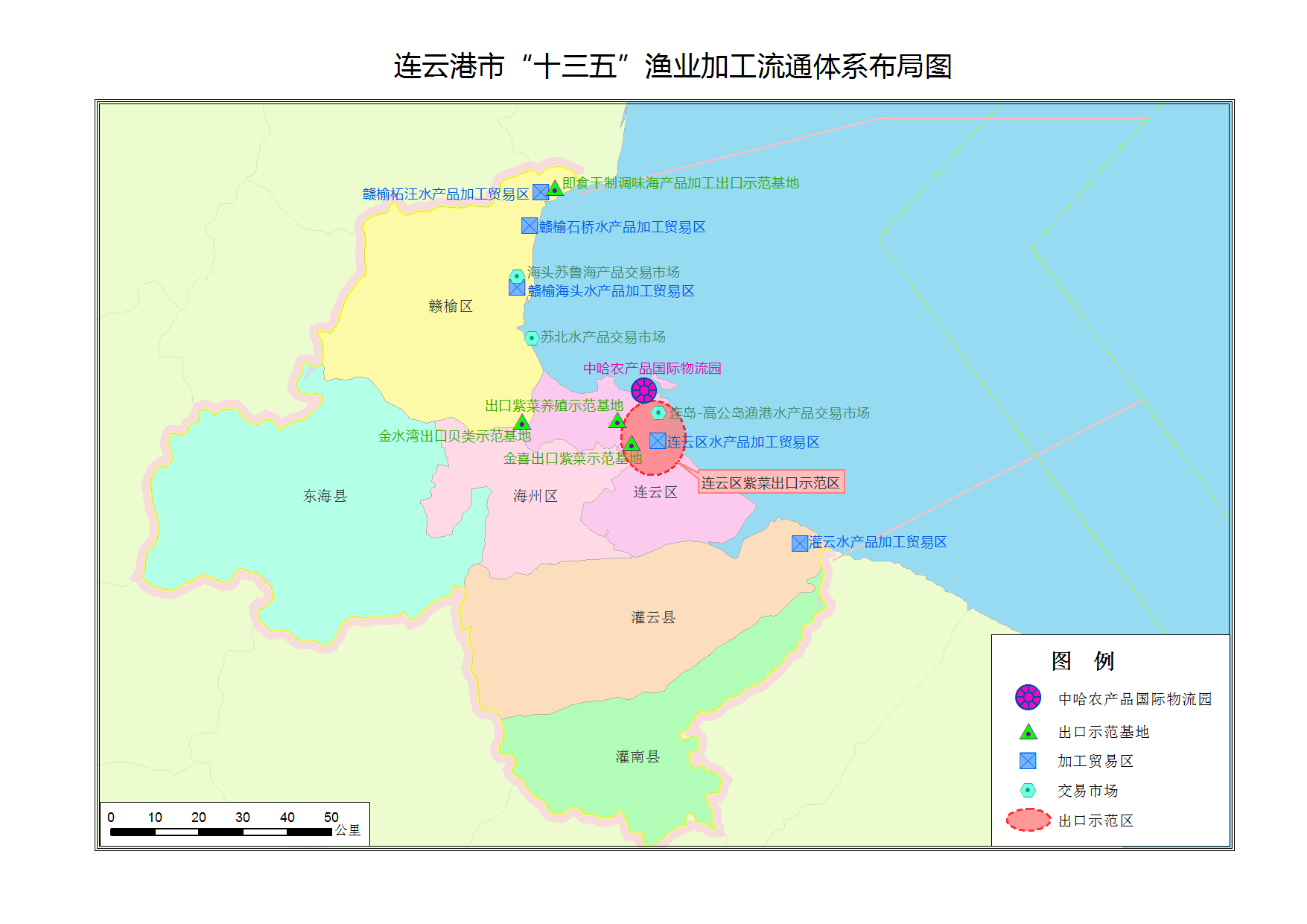 （六）挖潜休闲渔业资源围绕海州湾的岸、滩、湾、岛、海五资源要素，以沿海为重点，以海岛为区域依托，大力发展海上垂钓、出海体验、渔家乐、节庆文化、美食节等突出海洋渔业的黄金海岸休闲渔业示范区。建设以休闲观光、海上垂钓、渔业体验、美食为重点的海岛生态休闲渔业示范区。至2020年，创建5个休闲渔业区：秦山岛休闲渔业区、连岛休闲渔业区、开山岛休闲渔业区、前三岛休闲渔业区（车牛山岛与达山岛）及海洋牧场休闲渔业区，建成国家级休闲渔业基地。开展休闲方式（垂钓、观光、体验式捕鱼等）对渔船结构、布置、稳性等影响研究以及对渔场、渔业资源的影响研究；分析休闲渔船对海域、风浪、气象条件的要求以及休闲渔船对码头设施、管理的要求。结合连云港休闲渔业实际情况，研究制订《连云港市休闲渔业船舶管理办法》，规范休闲渔船的行业管理，切实保障休闲渔船、从业人员和休闲娱乐人员的安全，促进休闲渔业健康发展。开展不同层次、形式多样的职业技能培训工作，提高从业人员的素质和技能水平。（七）	严格渔业安全生产监管落实渔业安全生产管理责任制和追究制，深入开展“平安渔业示范县”和“文明渔港”创建。加强渔业安全能力建设，完善海洋渔业安全生产信息和渔船电子标识系统，推动渔船救生筏、船舶自动识别系统、卫星监控系统、渔船通信设备等安全设施的配备和更新。提高渔船组织化程度，实施海洋渔船编组生产及动态报告制度，增强自我管理和自救互救能力。建立渔船水上搜救联动机制，强化协同指挥。第四节 整合提升海洋旅游资源（一）促进海洋旅游资源整合“十三五”期间，海陆统筹，即以花果山风景名胜区、东海水晶、连岛海滨旅游度假区和海州湾国家海洋公园等为主体，以西游记文化和徐福出海文化为魂，形成 “一心两轴三片区”的连云港滨海旅游格局：积极构建滨海新城旅游接待服务中心，重点打造滨海旅游发展轴和沿东陇海旅游发展轴，塑造海滨湿地、连岛、海州湾海洋公园三大滨海旅游片区，实现海洋旅游与内陆旅游的协调互动。借助连云港——乌鲁木齐高铁，促进丝绸之路经济带旅游互动高效发展，打造“山海连云·西游圣境”的旅游品牌和形象，建成国内著名、国际知名、宜居宜游的滨海休闲旅游目的地。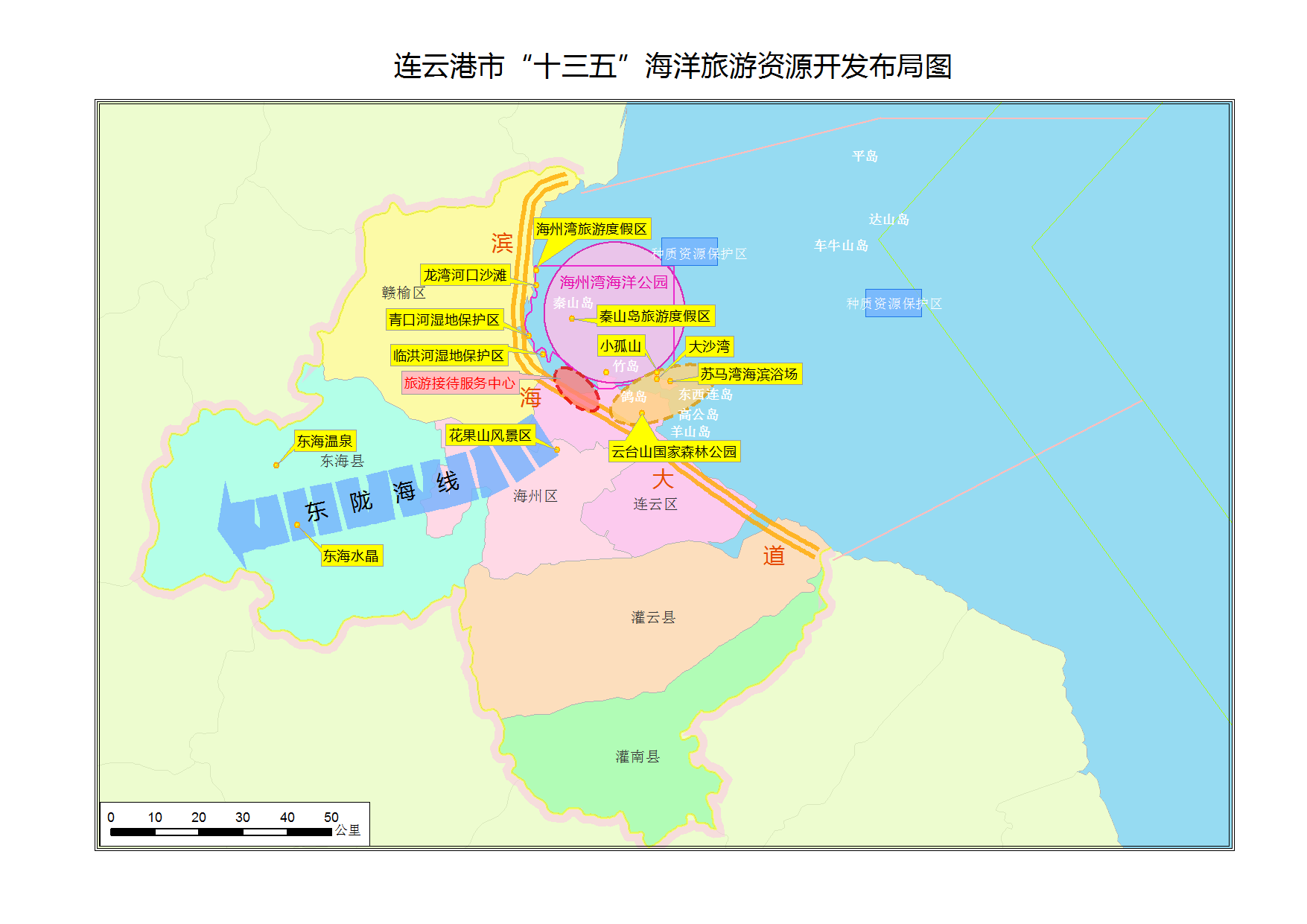 （二）提升旅游资源品质培育滨海旅游精品项目。坚持适度超前发展、产品开发和市场开拓并重的方针，优化旅游产品结构，开发一批具有国家级水平的滨海旅游产品，建设一批在国内外具有影响力和竞争力的名牌滨海旅游项目。重点建设“山、海、泉、晶、古”精品旅游系列、海洋休闲渔业系列、邮轮巡游旅游系列、海岛休闲度假系列、海洋运动体验系列以及海洋科普修学系列等旅游精品项目。打造地域特色海洋节日。重点办好国际西游记文化（旅游）节、赣榆徐福文化节、连云港之夏等节庆活动。培育打造具有连云港特色的“紫菜节”，将海洋旅游与休闲渔业相结合，发展以“品尝海鲜”为主题的特色海洋旅游业。以“新鲜靠岸”为主题，通过建设海鲜排档、精致料理等特色商业街，营造“尝海鲜、观海景、采海货”的特色餐饮氛围，打造连云港旅游新名片。（三）创新旅游发展机制落实《连云港市旅游业改革创新先行区实施方案》要求，开展旅游管理体制、投融资机制、景区经营机制、市场监管机制等方面的改革，建立统一高效、权责明确、整体联动的海洋旅游工作领导协调机制。引入新的理念和发展模式，集约化、集群化发展旅游产业，优化招商引资环境，促进连云港旅游投资从依赖政府投资向多元化投资主体转变。完善配套服务设施，强化从业人员技能培训和业务学习，着力提升旅游服务综合素质。以五网融合（互联网、电信网、广播电视网、物联网、金融网）为基础建设“旅联网”，推广采用社交网络（SNS）、基于位置服务（LBS）和云计算技术等，适时启动编制全市“智慧滨海旅游”总体方案。重视移动信息平台建设，加强移动通信融合，实现主要景区及旅游集散中心无线网络全覆盖；丰富海上电子地图、导航地图等信息，增强海洋旅游交通服务便利性。进一步夯实连云港海洋观测预报服务基础，提升服务海洋旅游的能力。（四）强化旅游资源管理和保护加强连岛、秦山岛、海上云台山等景区生态资源保护，严格控制景区内的违规建设和采挖行为。开展旅游资源承载力研究，在适当景区试行游客人数限额配送新机制。提高海洋环境的监控能力，对主要旅游景区进行无缝隙的监控覆盖，对相关海域实施定期巡视监控。加快旅游基础设施和服务体系建设，完善旅游标识系统，建立旅游信息服务平台，确保旅游道路安全畅通，提高旅游景区对外形象，把海洋旅游业培育成综合性战略支柱产业。第五节 深度挖潜海洋文化资源（一）开展海洋文化遗产普查和保护实施“地域文化形象提升行动”，充分挖掘连云港海洋文化形态及内涵，加强“西游记文化”、“徐福东渡”、“陆桥文化”、“海州文化”、“镜花缘”等文化遗产传承保护和活化利用，加强滨海历史文化名城名镇名村、历史文化街区、历史建筑和文物单位的保护和管理工作，提炼和打造最具港城特色的文化标识。推进海洋文化广场、博物馆、海洋科普教育馆建设，引导各类博物馆、展示馆采用数字化信息获取技术、多媒体虚拟场景建模技术、虚拟场景协调展示技术传统海洋手工艺的生产方式、使用方式、消费方式、流通方式、传播传承方式等文化存在方式，有效保护利用传承传统的非物质文化遗产项目。推进海上丝绸之路联合申遗，力争进入“海上丝绸之路”申遗备选城市。（二）开发海洋特色的文化产品和服务大力发展科技含量高的山海文化产业，推出有较强社会影响力和市场竞争力、带有鲜明海洋特色的文学艺术、音乐舞蹈、戏剧表演、书法绘画、时尚设计、工艺美术、广告创意、动漫游戏等产品、作品。推进海洋特色文化传统工艺技艺与创意设计、现代科技、时代元素、旅游元素相结合。推动西游记主题乐园、杰瑞科技创意产业园、市开发区创智街区、徐福文化创意园建设，倾力打造“西游记文化”品牌，着力打造西游记、镜花缘等文化旅游集聚区。鼓励海洋题材文艺作品参加精神文明建设“五个一工程”等文艺评奖活动。实施文化企业“十百千”工程，做大做强规模文化企业。促进特点鲜明、创新能力强的中小微海洋特色文化企业加速发展，支持个体创作者、工作室开发海洋特色文化资源。（三）创新海洋新闻传播业态加强海洋专题电视节目策划和制作，鼓励支持电视媒体策划播出海洋特色鲜明、宣传效果良好的节目栏目，选择一批海洋特色作品在电视台播出，或者联合推出大型影视文化作品。顺应互联网传播移动化、社交化、视频化、互动化趋势，积极发展海洋新闻信息移动客户端、手机网站、手机报等应用，综合运用多媒体表现形式，生产精准短小、鲜活快捷、吸引力强的海洋新闻信息。积极推进海洋意识教育，注重从中小学课程改革入手，加强中小学海洋文化普及。（四）深化经贸文化交流全面加强与丝绸之路经济带沿线国家和地区商会、文化团体、学会、友好协会、驻华使领馆等国际友好组织、政府机构的沟通交流，以文化交流促进经贸发展。吸引更多国家和企业在连云港设立办事处和商务机构，争取上合组织等国际性会议来连召开，推动向西开放持续升温。按照重点突破日本、夯实做大韩国、巩固深化东南亚地区的基本思路，加大向东开放力度，积极参与中日韩自由贸易区示范区建设。深化国际执法安全合作，打造“连云港论坛”永久会址，建设“一带一路”国际执法安全培训和研究中心，重点打造“中国（连云港）丝绸之路国际物流博览会”品牌。第六节 规模化利用海洋水资源（一）促进海水利用规模化发展结合《全国海水利用“十三五”规划》，科学编制连云港市海水利用规划和实施方案，推动海水淡化水纳入水资源配置体系试点研究，全方位、体系化地促进海水资源的高效利用。支持在有条件的沿海城镇和海岛实施区域海水淡化供水技术试点工程。大力推行滨海新建企业采取海水循环冷却技术，对现有企业进行海水循环冷却替代海水直流冷却试点示范。在沿海城市和海岛新建居民住宅区，探索海水作为大生活用水模式。 （二）提高海水利用科技创新能力引进科研力量和技术成果推动海水淡化技术应用创新，积极争取建设大型海水淡化工程示范。培育1-2个具有全国竞争力的龙头企业。加快海水淡化浓海水中化学元素提取技术的升级和转化应用，提高产品附加值，形成产业链条。（三）推进产业化基地建设鼓励海水淡化技术装备制造和出口，支持在沿海优势区域建设产业化基地，推动海水综合利用产业链延伸和协同创新，建立海水利用产业孵化平台、检验检测平台、技术服务平台。第五章 建设海洋生态文明第一节 构建海洋生态安全格局构建“五核五洲一带多廊道”海洋生态安全格局，积极推进海洋生态文明建设，加强海州湾海洋公园、种质资源保护区、连岛和前三岛生态建设，打造龙王河口、青口河口、临洪河口、烧香河口、埒子口五大生态河口，推进滨海防护带建设，统筹治理入海河流廊道。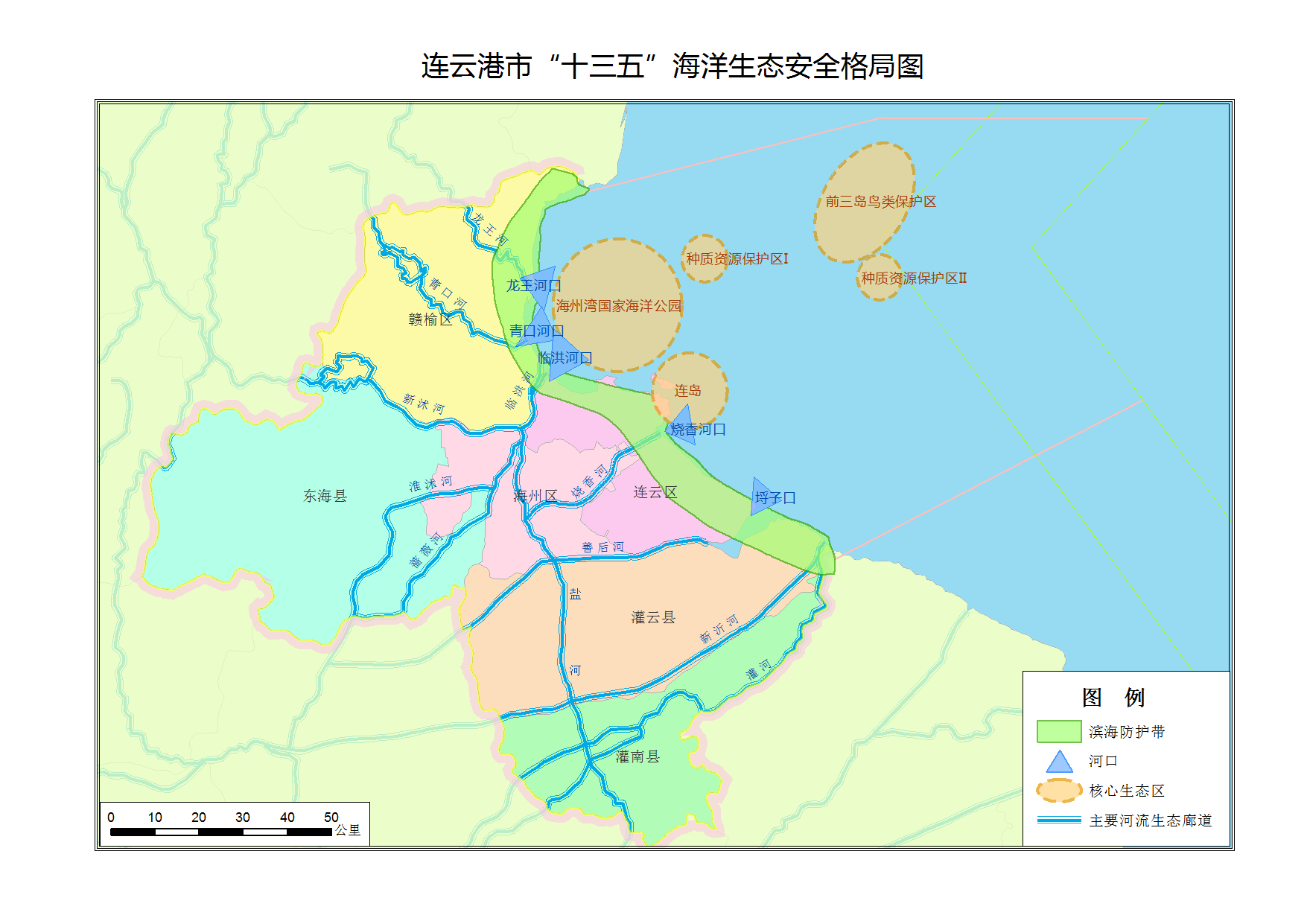 第二节 建立海洋生态文明制度体系（一）推动海洋主体功能区规划实施按照《全国海洋主体功能区规划》，结合连云港市海洋工作实际，组织研究编制《连云港海洋主体功能区规划》，形成与国家规划衔接配套的海洋主体功能区规划体系研究制定与国家财税、投资、产业、海域和环境等支持政策配套衔接的的实施细则和具体措施，完善连云港海洋主体功能区政策支撑体系，形成与海洋主体功能定位与发展方向相适应的利益导向机制。周密组织规划实施与绩效评价，加快监测评估系统建设，对连云港各类海洋主体功能区的功能定位、发展方向、开发和管制原则等落实情况和实施效果进行全面监测分析，切实发挥海洋主体功能区规划的基础性、约束性作用。（二）实施海洋生态红线制度编制实施《连云港市海洋生态红线区保护规划》，以红线区分类分区管理为重点，稳步落实海洋生态红线制度，实施海洋生态红线区常态化监测与监管，加强红线区生态保护与整治修复、污染排放监管等工作，构建海洋生态红线保障体系。落实部门分工，建立综合协调机制，强化红线区考核，确保海洋生态红线区划得定、守得住。（三）深化污染物排放总量控制制度按照国家相关要求，逐步实施入海污染物排放总量控制制度，完善全市污染物统计监测体系，将各类入海污染源纳入调查统计范围。继续开展主要入海河流污染物通量监测，增加行政分界线和入海口监测断面，摸清陆源污染物入海总量及对海洋环境的影响。探索海域水质管理目标、减排指标和减排方案，建立污染考核机制，建立入海河流的河海断面交接制度。研究建立海上污染排放许可证制度，确定排污许可证台帐管理体系，对排污单位排放种类、浓度、总量、排放去向等排污许可证载明事项进行汇总，并定期向社会公开。（四）落实海洋生态补偿制度坚持绿色发展理念，全面落实重大用海工程生态补偿制度。通过海洋生态修复、海洋资源环境调查研究、岸线整治、海洋生态环境宣传教育及渔业资源监测等生态补偿具体措施，切实提高工程海域周边海洋环境质量，修复受损海洋生态。完善海洋生态补偿工作机制，政府、部门、企业多方联动，统筹规划、精心组织、规范实施，将海洋生态补偿工作落实到位，确保推进海洋经济发展的同时，保护好海洋生态环境。（五）实施绩效考核和责任追究制度建立海洋生态文明建设绩效考核机制，根据不同区域的主体功能定位，探索构建充分反映资源消耗、环境损害、生态效益的差异化生态文明绩效评价考核和责任追究制度。开展海洋生态文明建设成效评估，明确各沿海县区目标和责任，并设定海洋资源消耗、环境损害等方面的“约束性指标”。重点考核各级政府在海洋资源管理和生态环境保护等方面的整体绩效。执行领导干部自然资源资产离任审计制度和环境损害责任终身追究制度，对违背职业道德并造成严重后果的，依法依规追究责任。第三节 加强海洋污染综合防治（一）推动海洋环境监测布局优化健全自动监测网络，在跨省市界、入海河流（陆海分界断面）等重要断面新建自动监测点位，实现全覆盖。对河流入海口水质、海岸和海洋工程、海洋倾废、船舶活动及港口海域环境开展跟踪监测，取缔设置不合理、海洋环境影响较大的入海排污口，严控超标排放。加强对滨海旅游度假区、海洋生态脆弱区和赤潮易发区等重要区域的监测与生态监控。开展赤潮、绿潮、溢油、危化品泄漏等环境监测预警与应急处置能力建设。积极推进特征污染物自动监控技术研究，重点园区、重点行业、重点企业逐步安装含特征污染物的自动监测监控系统，达到实时监控、及时预警要求。（二）强化海洋污染联防联控坚持陆海统筹，编制实施近岸海域污染防治方案，以控制陆源污染物为重点，强化源头防控，建立部门联合监管陆源污染物排海的工作机制，协同治理近岸海域污染。规范入海排污口设置，开展入海排污口调查，明确清理整治排污口清单，启动排污口整治工作。到2017年全面完成非法或设置不合理入海排污口的清理。到2020年入海河流基本消除劣Ⅴ类水体。实施入海河口水质净化工程，在临洪河口设立水质净化实验区，利用生物措施净化入海水质。推进沿海化工园区环保专项整治工作，推动产业区循环化改造，实施集中供热和污水、危险废物集中处理。加强生活垃圾分类回收和再生资源回收的衔接，完善城乡废旧物资回收利用网络。增强港口码头污染防治能力，开展沿海、码头、装卸站、船舶修造厂废水治理与废弃物处理设施基本情况调查，编制实施港口码头装卸站和船舶修造厂污染防治方案。规范船舶修造和拆解行为，严格执行船舶修造和拆解行业准入标准和退出机制，船舶修造和拆解单位按要求配备防污染设施设备，禁止冲滩拆解。第四节 加强海洋生态建设和修复加大典型海洋生态系统的保护力度出台《海州湾海洋公园总体规划》，加强海州湾国家级海洋公园的建设与管理，开展海州湾特殊生态系统与生物多样性的保护与修复。加大滨海湿地、河口和海湾等生态系统以及鱼类产卵场、索饵场、越冬场、洄游通道等重要渔业水域的保护力度，开展海洋生态补偿及损害赔偿等研究。对海州湾渔场、徐圩港、赣榆港等近岸海域实施生态修复。着力推进连岛沙生植被保护区、秦山岛海蚀和海积地貌保护区、竹岛蝮蛇保护区、前三岛鸟类保护区、龙王河口沙嘴和临洪河湿地等保护区建设，全市保护区面积不低于687平方公里。加强保护区关键基础设施建设，建成并完善海洋保护区生态监控网络，配备实时在线视频监控和生态环境监测设备，有效推进监控网络体系的发展。加强外来入侵物种的防控和治理，有效维护海洋生物多样性。（二）实施海洋生态修复工程保护连云港市海岸线和滩涂资源，修复近海重要生态功能区，构建优美的滨海景观，着力打造低碳生态功能空间。逐步实施《江苏省海州湾海洋生物资源养护与生态环境修复规划》，到 2020 年，建成 3个特色鲜明的生物资源修复区，完成总规划面积200平方公里的建设任务。继续推动海洋牧场建设，大力推进大型海藻种植水质净化实验，建设40平方公里国家级海洋牧场示范区。以灌河口、临洪河口、埒子口等沿海滩涂湿地为重点，全面维护沿海滩涂湿地生态系统的自然生态特性和基本功能，合理控制滩涂围垦，沿海滩涂围垦生态用地比列不少于20%。实施30万吨级航道工程、赣榆港区前期工程、徐圩港区前期工程等生态修复项目。全面推进秦山岛、连岛、竹岛、羊山岛等海岛整治修复，保护和恢复海岛自然生态。“十三五”期间，整治和修复海岸线长度不低于75公里。（三）推进蓝色海湾整治行动坚持陆海统筹、岸上与岸下联动，坚持污染治理与生态修复并重，做好海州湾整治项目总体方案设计，组织编制《连云港市蓝色海湾整治行动实施方案》，明确相关措施，抓好组织落实，逐步实现“水清、岸绿、滩净、湾美、岛丽”的海洋生态文明建设目标 。积极争取中央资金支持与工作指导；为确保项目高效完成和强化营运管理，项目尝试采用PPP模式，通过竞争性磋商政府采购方式引进具有丰富建设和先进管理经验的社会投资人，由社会投资人组建项目公司进行资金筹措、建设和运营管理。第五节 提高海洋环境监管能力（一）加快推进海洋环境监测体系建设推进连云港市海洋在线监测网及实时信息发布系统研究与建设，争取纳入省海洋环境监测规划，实现海洋环境全天候可观、可测。推动沿海县级海洋环境监测站挂牌并启动实验室认证工作，实现县级海洋监测网络全覆盖，初步建立网格化海洋环境监管体系。建立健全海洋督查制度，开展常态化海洋督察。（二）推进海洋观测预报工作根据省海洋与渔业局“十三五”海洋观测网建设规划要求，适时开展连云港市级和县级海洋观测工作，加强海洋预报队伍建设，深化完善海面风场、海浪和海流数值预报系统，推进精细化预报系统的建立；不断丰富和完善海洋灾害预警报产品，开发一批预警报产品、气候产品和海洋减灾辅助决策产品，以满足地方对海洋防灾减灾的需求；加强海洋预警信息发布平台建设，拓展发布渠道，加强对数据质量的控制管理，完善体系布局进一步形成“数据采集传输—处理分析—预警报产品制作—产品发布”业务链。第六章 强化海洋综合治理第一节 规范海域使用管理（一）完善海洋功能区划进一步完善海洋功能区划制度，依据《连云港市海洋功能区划（2013-2020年）》，全面开展县级海域使用规划编制与海域定级工作，客观反映连云港市所辖海域的资源区位价值。推进江苏省海洋功能区划连云港市域的调整工作，研究设立连云港航道疏浚物永久抛泥区。强化海洋功能区划实施的监督检查，切实发挥海洋功能区划的整体性、基础性和约束性作用。加强部门间沟通，理顺海洋功能区划与其他相关规划的关系，统筹各类涉海空间性规划，推进“多规合一”。编制年度重点工程用海计划，提升用海项目审批效率，切实保障全市重大工程的用海需求，推动海域使用管理工作向规范化、科学化、法制化发展。（二）创新海洋管理体制积极探索海域收储试点工作，完善海域使用权市场化配置制度，健全海域使用权的二级市场建设，推进海域使用权抵押贷款业务。进一步落实简政放权的要求，加强“海域直通车”制度在实际应用中的“直通”效果，探索“互联网+”审批制度改革，发挥互联网的巨大优势，逐步实现海洋相关审批的网上审批。（三）严控围填海活动严格围填海年度计划管理，科学确定围填海规模和时序。强化围填海项目用海审批管理，严格执行建设项目用海预审制度和环境影响评价制度，做好重大建设项目选址的科学论证。海洋自然保护区的核心区及缓冲区、海洋特别保护区的重点保护区及预留区、重点河口区域、重要滨海湿地区域、特殊保护海岛及重要渔业海域禁止实施围填海，生态脆弱敏感区、自净能力差的海域严格限制围填海。严肃查处违法填海行为，追究相关人员责任。第二节 强化海岛开发保护（一）强化海岛监测与管理严格实施《江苏省海岛保护规划》和《江苏省竹岛保护和利用规（2011-2020）》、《江苏省秦山岛保护和利用规划（2011-2020）》等海岛规划，有序推进海岛重点工程建设。完善海岛基础信息，开展海岛资源综合调查和地名普查，设置海岛名称标志，完善海岛数据库，编撰并印制《连云港市海岛地名志》及图册。开展海岛监视监测工作，加强助航导航、水文气象观测、地震监测、海洋防灾减灾等公益性设施建设。（二）加强海岛生态保护进一步加大秦山岛、连岛、竹岛、鸽岛、高公岛、羊山岛和前三岛海岛生态保护力度，加强主要海岛台风、风暴潮等海洋灾害监测和防范工作，提高海岛防灾减灾能力。积极开展以海岸带整治修复、矿山生态修复、景观岸线建设保护及生态林建设为重点的海岛整治修复工程，使海岛及其周边海域环境符合海洋功能区环境指标。有效管理有居民海岛主要污染物的排放，有效处置固体废弃物和污水。加大执法力度，加强监视监测，清理非法用岛活动，禁止在无居民海岛及周边海域倾废。（三）推动海岛经济社会发展加快海岛基础设施建设规划的编制与实施，按照统一规划、适度超前、统筹兼顾、确保重点的要求，积极推进与海岛发展相适应的基础设施建设。加强对航道、锚地、码头、渔港等公用设施建设支持力度，有序推进海岛供水供电网络与大陆联网工程，大力扶持岛屿海水利用项目，提高水电资源保障能力。积极探索确立以海岛权属管理制度、海岛保护规划制度和海岛利用许可制度为核心的海岛管理体系，正确处理海岛的权属问题及经济关系问题，促进海岛经济社会可持续发展。第三节 推进海岸线保护利用（一）推进海岸线管理制度建设全面推动全市海岸线精细化管理工作，制定单位岸线投资强度、单位岸线产能等控制指标。开展海岸线资源状况分析与潜力评估，探索建立海岸线收储、有偿供应和转让制度，强化海岸线资源存量管理与精细化配置。在海洋开发利用强度较大的地区，适时开展重点海岸线修测，最大程度反映实际海岸线情况。（二）加强海岸线利用指导开展连云港市海陆管理分界线、河海管理分界线调查研究，厘清管理界限，明确管理责任，提升海洋精细化管理水平。适时启动《连云港市海岸线保护利用规划》编制，划定海岸生态红线，进行海岸线功能分区，明确不同岸段保护级别、主导功能和生态环境保护要求，提出岸线分级分类保护与管制政策，引导和控制海岸线开发利用方向。制定规划实施的有效措施，加强规划的实施监督。建立科学的评价考核体系，加强对各类涉海岸规划实施的监测、预警和跟踪分析，提高规划实施的中期评估和后评估制度。至2020年，自然岸线（不包括海岛岸线）保有率不低于35%。第四节 提升海洋综合执法能力（一）完善涉海政策法规及配套制度结合连云港市海洋经济和社会发展形势和需要，进一步完善相关配套制度、配套措施、实施细则和工作规程，加快以法治渔、以法兴海的进程，不断提升海洋与渔业综合管理能力和公共服务水平。重点加强用海审批环节的制度建设与管理，形成规范的行政决策程序，切实将各种海洋行政管理工作纳入法制化轨道。推进执法体制建设。推进渔政执法与刑事司法“两法衔接”，建立多部门密切合作的海洋执法体制、海上执法信息通报和案件移交制度。加强海洋监管日常巡航检查与多部门合作专项整治行动的结合，以涉海法律法规为依据，强化监督管理，规范执法活动，探索多部门、立体化联合执法的指挥体制，为连云港市海洋发展提供保障。（二）提升海洋综合执法能力加强海上执法队伍建设。完善海洋行政执法人员的选拔机制，公平竞争，择优录取，有计划地将高素质适用人才和紧缺人才吸收进执法队伍。建立教育培训制度，定期开展法律、管理、技术等方面的教育培训，不断提高执法队伍素质和执法监察能力，努力建设一支装备精良、管理现代、反应迅速、执法高效、保障有力的海洋执法队伍。提升海洋执法装备水平。按照国家和省海洋执法管理改革的总体部署和要求，积极稳妥的推进海洋执法装备建设；完善电子、通讯、导航等系统，全面升级连云港海洋与渔业执法指挥系统，实现执法人员、执法船、指挥中心之间执法信息的实时传送，提升海洋执法的科技化、规范化、专业化水平。（三）加强执法监察力度强化执法队伍权责意识，深入推进“海盾”、“碧海”专项执法行动，继续保持“严打、严查、严管、严防”的执法高压态势，推进市县（区）两级联动的巡查机制，加强近岸海域定期巡查力度，清除监管死角，消除违法隐患，维护海洋开发秩序。加强海洋环保专项治理执法力度，在海洋工程、海洋倾废、入海排污口、非法采砂四大重点领域开展专项行动。其中按照“陆海统筹、河海兼治”的原则，开展主要流域—河口、海湾海域环境综合执法行动。每季度一次海域全覆盖执法检查，每月一次重点功能区执法检查。加大海洋渔业执法力度，严厉打击非法捕捞行为，开展禁用渔具专项整治，严格海洋伏季休渔管理。继续加强初级水产品质量安全执法监管。第五节 推进智慧海洋建设（一）做好基础支撑体系建设完善视频监控网络和海上通信网络部署，构建稳定可靠的海洋网络服务。不断提升海域动态监管能力，拓展无人机三维立体监管平台成果应用，实现无人机基地挂牌使用。做好国家海洋卫星数据接收点建设，完善数据传输接收和分析管理工作，构建全市综合统一的海洋数字化管理平台。加快智慧终端在海洋监管与服务方面的研发与应用，以便捷涉海部门进行日常业务监管，保障海上作业船舶的通航安全。构建出海洋大数据体系，坚实基础支撑保障。（二）形成协同应用服务能力强化应用服务意识，打造“面向政府，面向公众，面向企业”的智慧海洋服务体系，基于海洋数字化管理平台实现海上联合执法监察、海洋资源管理、海域监管、船舶管理、海洋环境监管等功能；整合共享多个涉海部门执法与搜救资源，开发执法与搜救系统，实现部门间的联动应急响应与协同搜救；为管理人员及领导提供合理的管理决策信息，辅助管理层及部门做出管理决策；实现面向公众的查询、参与、教育、咨询、投诉和申请服务，同时为推动海洋新兴产业、提升海洋传统产业转型发展提供服务功能。形成“智能监管、决策支持、政务管理、公众服务”的协同服务能力，推动海洋管理和服务的体制机制创新。（三）强化智慧海洋建设保障落实信息安全的管理职责，建立部门的信息安全管理制度，运用技术手段保障信息安全。成立各涉海部门参与的智慧海洋建设领导小组，下设“智慧海洋管理中心”，完善信息采集机制，建立公共信息服务平台，实现一方采集多方使用。结合国家专业技术人才知识更新工程，支持企业和高校联合共建实训基地，开展实用人才培训。加大政府财政投入，积极申请向工信部、科技部、住建部等部委申请试点项目，争取经费支持，积极拓宽智慧海洋资金筹措渠道。（四）建立智慧海洋总体建设规范建立连云港“智慧海洋”信息化总体建设规范，通过物联网技术、移动互联网技术、虚拟化技术等实现对智慧海洋的各部相关物品的智能化识别、定位、跟踪、监控和管理，将互联网和移动网络融合应用，根据应用的需要动态地部署、配置及回收计算机资源，为前端用户提供共享的计算资源和服务。通过搜索引擎技术、面向服务的架构（SOA）、企业服务总线ESB等为实现智慧海洋各应用提供科学的架构支撑。稳步推进海洋标准规范的制定与推广应用，构筑出海洋大标准体系，实现与保障智慧海洋的有序、有质、有量发展。第七章 完善海洋公共服务第一节 完善海洋调查与测绘统筹协调海洋专项调查，编制海洋综合调查规划，推进全市海洋环境综合调查与评价。抓紧补充、修订全市重要海洋基础数据，加快海洋与陆地无缝隙海图、海岛（岛礁）调查与测绘工作。完善海洋基础地理空间数据库，海洋基础调查比例尺逐步实现大比例尺化。第二节 强化海洋观测监测能力提升市、县两级海域动态监视监测体系建设，统筹协调各专业观测监测站点，充分利用已有设施能力，增加重点区域观测台站，建设由海洋站、志愿船、海上观测设施等组成的海洋综合观测监测平台，形成稳定的海洋综合观测网。推进海洋通信网络的升级，实现海洋观测监测信息的实时接收与传输。推进连云港市海洋在线监测系统建设，加强监测数据的转化应用。第三节 重视海上安全保障（一）加强海上安全管理加强海上交通管理和海洋通道安全保障，严格船舶检验、登记、签证制度，规范船舶航行、停泊和作业活动，协同加强危险货物管控、交通事故处置、海底障碍物清除的监督管理。进一步完善通信和导航系统，推动建设连续覆盖全市沿海海域的高频通信系统。完善渔船安全救助信息系统，更新改造沿海渔业无线电通信设施，实现网络化集群管理，加强船舶自动识别系统、船舶交通管理系统建设。建设监管综合救助基地，完善专业救助设施，提高海上渔业安全监管与救助能力。（二）加强安全生产监督持续深化“平安渔业示范县”创建活动。高度重视安全生产工作，进一步健全基层渔业安全生产管理制度和管理体系，提高管理能力，促进渔船安全生产主体责任意识，形成安全监管合力，全面推进渔船安全生产社会化、组织化、信息化。加强渔业安全隐患排查和治理，严厉打击“三无”涉渔船舶，逐步消减乡镇渔船。第四节 提升海洋防灾减灾能力（一）强化海洋灾害风险评估开展全市海洋灾害风险评估工作，为沿海地区经济发展布局和涉海工程防护规范标准制定提供科学指导。建立全市沿海重大工程建设的海洋灾害风险评估制度，制定风险评估技术规范，对已建和在建的沿海核电站、化工企业、大型产业园区和城镇发展区开展海洋灾害风险排查，及时消除安全隐患。（二）提高海洋防灾减灾能力推动建立政府主导、海洋部门牵头的海洋灾害防御体制机制，完善市、县、镇、社区（行政村）四级共同参与的海洋减灾综合体系。推进海洋灾害预报系统的建设并业务化运行，建立覆盖重点区域的海洋灾害预警信息快速分发系统，实现海洋灾害预警报产品1小时内快速分发。开展海洋防灾减灾的教育、宣传与培训，提升公众的海洋防灾减灾的意识。建立健全统一指挥、分级管理、运转高效的海洋灾害应急体系，建立连云港市海洋灾害应急指挥中心，推进风暴潮、赤潮、溢油、海雾、海啸、海平面上升等海洋灾害应急响应决策支持系统建设，增强海洋灾害应急处置能力。第五节 提升海洋公共服务水平（一）细化海洋公共服务产品在现有海洋监测、环保应用和服务基础上，进一步多样化、细化海洋公共服务产品，增加海洋天气预报、海洋污染预报、赤潮风暴潮预警预报等服务产品，强化监测、预报、预警产品对社会、企业和个人的服务，推进实施海洋服务产品私人定制服务。（二）加强海洋经济运行监测评估搭建海洋经济信息服务平台，加强海洋经济运行监测、评估和信息发布。持续推进海洋经济运行监测与评估制度建设，建立具有全面性、准确性、可操作性的海洋经济监测指标体系和海洋经济评估指标体系。建立海洋经济运行情况定期发布制度，及时提供海洋经济运行数据、重点项目建设情况和评价分析资料，为海洋开发、海洋经济管理等决策提供服务。第八章 提升海洋创新水平第一节 支持海洋创新主体发展（一）扶持涉海科研院所积极争取国家级、省级海洋科研院所改革布局和海洋综合管理平台规划，向连云港地区倾斜和布局。支持江苏省海洋资源开发研究院、江苏省海洋化工工程技术研究中心、连云港市海洋与渔业发展中心以及国家海洋局第一海洋研究所连云港分院、南京大学连云港高新技术研究院、南京工业大学连云港工业技术研究院、南京理工大学连云港研究院等涉海科研发展，依托中船重工716研究所等科研院所探索建设连云港产业技术研究院，积极参与国际大科学计划和大科学工程。利用政策优势，吸引山东、天津等省外海洋科研机构试点项目落户连云港。支持淮海工学院以应用型海洋学科建设为办学特色加快发展，推动创建江苏海洋大学。（二）强化企业创新主体地位推动建立涉海企业主导海洋科技创新的体制机制，促进企业真正成为创新决策、研发投入、科研组织和成果转化的主体。以知识产权为核心，提升企业研发机构研发能力，培育具有国际竞争力的创新型海洋领军企业，壮大以高新技术企业为骨干的创新型企业集群。制定和实施扶持中小涉海科技企业成长计划，健全创业投资和风险投资机制，引导涉海企业增加研发投入。支持涉海企业与高等学校、科研机构建立多种模式的产学研合作创新组织，发挥产业技术创新战略联盟、高等学校协同创新中心、产业技术体系的优势，促进各科技创新主体间的有机结合，打造海洋科研高地。（三）大力推进万众创新完善涉海创新创业扶持政策，发挥好科创城、大学生创业园等创业“孵化器”作用，推进海洋创业服务向基层、向高校延伸。落实涉海高校毕业生就业促进和创业引领计划，带动青年就业创业。吸引连云港籍海洋科技人才、企业家、海外留学和在外务工人员回乡创业。加强对灵活就业、新就业形态的支持，促进劳动者自主就业创业。第二节 推进海洋创新平台建设提升海洋科技创新资源集聚整合能力，培育创新型涉海企业，切实构建机制创新的“先导区”。依托海洋科研机构和涉海高等院校等海洋科技创新主体，通过科学凝练和设置研究方向，联建国家海洋重点实验室及一批省属重点海洋实验室。推进建设一批产业技术联盟和产学研协同创新基地，打造面向企业及社会开放的专业研发、分析测试和大型科学仪器设备共享服务平台，加强产业关键技术研发协作，加速科技成果集聚和转移转化。支持大学科技园区建设，支持建设赣榆海洋生物产业园、赣榆电子信息产业园、赣榆神舟新能源产业园、徐圩节能环保产业园、连云港科技创意产业园和服务外包基地等特色产业园区建设，积极创建海洋相关技术装备研究与开发基地。发挥各类开发园区创新主阵地作用，加强园区创新创业载体建设，发展一批市场化、专业化的新型创业服务机构，建立面向人人的创业服务平台。加快与互联网融合创新，打造线上线下相结合、传统与新兴相结合、引导与规范相结合的海洋众创、众包、众扶、众筹空间。第三节 实施科技攻关和智库战略推进涉及全市海洋经济发展的重大、关键技术项目科研攻关。实施海洋科技优先行动计划，支持开展重大海洋高新技术攻关，在一批海洋核心关键技术研究及产业化方面取得突破，推动海洋科技创新综合能力提升。围绕海洋高技术产业重点领域，重点开展具有战略前瞻性的海洋生物资源开发利用、海水淡化与直接利用、海洋能开发潜力及技术研究、清洁生产先进技术等高新技术研发。要通过进一步密切与国家海洋局相关机构、国家海洋科研研发机构、国内外海洋学科专业比较发达的高校建立密切合作关系等手段，形成连云港市海洋事业发展的顾问组、专家库、智囊团，建立较为顺畅的重大项目引入和培育渠道，提高连云港市海洋管理和服务的国际化、科技化水平。根据海洋形势发展需要和国家部署，坚持问题导向，开展海洋与渔业软科学研究，直接为市委、市政府提供海洋发展问题决策咨询服务。探讨政产学研四结合的新模式，树立“三新一用（新情况、新建议、新分析和直接用于决策）”的软科学成果检验标准。积极争取市财政资金对涉海软科学研究的支持。第四节 加强海洋教育和人才培养（一）优化人才发展环境统筹国际国内两种人才资源，深入实施人才优先发展战略，深化人才发展体制机制改革，争取设立人才培养、引进、鼓励、创业专项资金，进一步健全政府、用人单位、个人和社会多元化的海洋人才发展投入机制。完善和创新海洋人才激励政策，建立多元化、社会化人才评价体系，不断优化人才发展环境。实行以增加知识价值为导向的分配政策，提高科研人员成果转化收益分享比例，鼓励人才弘扬奉献精神。（二）加大人才引进力度编制海洋人才队伍建设发展规划，全面了解连云港市海洋发展现状，制定海洋人才引进目录，有计划地引进高层次海洋产业人才。深入实施重点人才工程，加大“招才引智”力度，大力引进“国千”“省千”人才，支持重点骨干企业引进一批高端管理团队、海洋技术领军人才和顶尖高技能海洋人才。借助“一带一路”背景，加强与沿线国家和地区的交流，坚持高素质职业人才引进与现职海洋科技人员学习培养相结合，提高海洋科技创新水平和竞争力。 （三）强化海洋教育发展加强与淮海工学院以及中国海洋大学、上海海洋大学、南京大学等拥有国内先进涉海专业的高校合作力度，共同培育海洋科技实用型人才。积极争取设立海洋教育基金，加大涉海科研投入，使海洋高等教育院校真正成为我市海洋科技研究基地、海洋人才培养基地。推动校企合作，建设现代海洋技术培训基地，引导大学生到海洋产业领域实习实践、就业创业、参加海洋技术服务等。推进全市海洋职业技术教育基地建设，在沿海区县扶持建设以海洋类专业为主的中等职业学校，培养海洋应用型人才。强化职业技能培训，重点培训航海运输、良种繁育、远洋渔业、冷链物流、海底工程、港口服务以及电子商务等专业技能。创新海洋类校本课程，促进中小学海洋特色办学项目的形成。积极响应国家全民海洋科普教育工程，积极参与“一”、“十”、“百”、“千”、“万”海洋科普宣传教育工作。第九章 做实规划保障措施第一节 切实加强组织领导健全组织领导和协调机制，充分发挥全市海洋综合管理领导小组和综合管理办公室作用，加强横向联系，形成职责明确、分工合理、配合协调的管理体系。建立多部门的联席会议制度，加强对全市海洋重大决策、重大工程项目的统筹协调以及政策措施的督促落实，切实提高管理效率和水平。第二节 加大财政支持力度充分发挥政府财政性投资导向作用，建立多渠道、多元化的投融资机制，鼓励和引导各类投资主体参与海洋事业建设。设立海洋产业发展基金，研究出台支持涉海金融发展的指导意见，完善公共财政投入海洋事业发展的机制，重点支持海洋基础设施建设、海洋生态建设、海洋资源开发，以及重大科技兴海项目等重点领域和关键环节。大力支持新型投融资方式，鼓励引导民营资本支撑海洋开发。第三节 完善涉海金融体系推动出台连云港市涉海金融发展规划，研究制定支持涉海金融发展的指导意见，明确涉海金融的发展重点。争取金融机构设立专业化的海洋经济金融服务分支机构，推动银行、保险、信托等金融机构与风险投资、股权投资、担保机构等建立涉海金融战略合作，发展海洋投贷联盟，探索组建海洋金融专业化机构。探索海洋灾害保险新模式，建立和完善海洋保险和再保险市场，支持连云港市专业性海洋保险机构拓展相关业务。第四节 强化考核评价制度重视规划实施工作，强化规划的指导和约束作用。制定年度实施计划，分解下达各项目标、任务，将规划目标和任务完成情况纳入部门绩效考核体系，设立定期考核办法，形成推进合力。做好规划实施的评估工作，建立连云港市海洋事业发展年度评估报告制度，加强动态管理和分类指导，为落实规划提供保障。第五节 探索公众参与机制深入开展海洋宣传教育。充分发挥各种媒体和宣传渠道，针对党政干部、社区市民、传统渔民、学校学生、滨海旅客等不同群体，开展差异化的海洋宣教活动，进一步提高全社会的海洋意识。建立和完善规划实施的专家咨询制度，加强规划实施的指导、协调和咨询等工作，提高建设措施的科学化和民主化水平。对涉及公众海洋权益的重大决策和开发建设项目，实行公示或听证制度，扩大公众对海洋事业决策与施行的知情权、参与权和监督权。专栏1： 四个临港重点临港产业圈连云临港产业圈：依托连云港区和中哈物流基地、上合组织物流园区，推动在更宽领域、更高层次上开展交流与合作，产业发展上强化对“一带一路”沿线国家和地区的服务和支撑作用，重点发展港口物流、健康医疗、高性能纤维、装备制造、消费电子、临港加工制造、海洋新能源和海水综合利用业，将其打造成为新兴高端产业示范区，探索新时期连云港海洋经济发展新路径。徐圩临港产业圈：依托徐圩港区和国家东中西区域合作示范区，推进港口、产业一体化规划发展，加快建设精品钢基地、石化产业基地以及节能环保产业园，重点发展石油化工、精品钢、节能环保、盐化油化、机械装备5大产业，打造临港重化工产业区。赣榆临港产业圈：依托赣榆港区、赣榆钢铁产业园、海洋经济开发区和机电智慧园等，重点发展钢铁石化、海洋生物产业、电子信息产业等，推动石油化工、机械制造、冶金产业转型升级，打造临港中高端工业产业区。灌河临港产业圈：依托灌河港区、灌云临港产业园和灌南化工产业园，统筹规划灌云、灌南化工产业错位发展，坚持新上高端化工项目和清理淘汰低端化工企业相结合，实现产业上下游链式发展、循环发展、特色发展。重点发展精细化工、工程装备、船舶修造、海洋新能源，推动化工、冶金产业转型升级，打造成为精细化工生态产业区。专栏2： 五个优势产业集聚区滨海高端商务服务业集聚区。重点发挥“一带一路”交汇点和上合组织出海基地优势，加快建设连云新城高端商务区，突出城市高端综合功能，以发展现代服务业为导向，着力发展总部经济、港航物流、会展服务、跨境电商、涉海金融等产业业态，加快完善医疗、卫生、文化、教育、人才等社会服务，建设立足东部沿海、辐射“一带一路”的区域性商务中心、金融中心和休闲中心。海洋高新技术产业集聚区。依托赣榆海洋经济开发区、连云港经济技术开发区、高新技术产业开发区，发挥新能源、新材料、新医药、新型装备制造等“四新”产业基础和科研优势，打造具有先进水平的海洋新兴产业核心区，基于海洋高新技术大力发展海洋生物医药、海水综合利用、海洋可再生能源、海洋高精装备制造等产业，并增强对周边地区的产业辐射能力，强化海洋高新技术产业对连云港海洋经济发展的支撑和带动作用。海洋文化旅游产业集聚区。以连岛国际海岛旅游目的地建设为契机，融合海州湾国家海洋公园进行综合开发，以都市休闲游憩区、国际邮轮港建设为重要支撑，形成大沙湾中端娱乐沙滩、苏马湾高端私密海湾、在海一方市民海滨公园、海州湾旅游度假区、西墅都市休闲区及高档度假村、秦山岛-竹岛主题度假岛与外海休闲的“海岸——海岛——近海——远海”旅游体系，全面提升全市海洋旅游的内涵与品质。高效海珍品养殖集聚区。以海州湾浅海海域百亿现代综合渔业园区、前三岛海珍品增养殖保护区等为重点，发展设施渔业、高效渔业和健康渔业，打造现代高效海珍品养殖核心圈。继续推动海洋牧场建设，在已建成的11座人工鱼礁群、150平方公里人工鱼礁调控渔场上，全面开展高端海珍品养殖开发，引领连云港市未来海洋渔业发展向深远海转移。“互联网+海洋”虚拟产业区。抢抓发展先机，重点发展市科创城软件园和赣榆电子信息产业园等，发展“互联网+”技术，建设电子商务平台，推动互联网金融与海洋渔业、港口物流、船舶制造等海洋产业的深度融合，突破物理空间边界，服务虚拟空间业态，面向未来产业发展方向，利用好连云港在交通运输方面的优势，以提供优质服务为核心竞争力，构建数据仓库，通过数据处理和网络流量监管实现盈利。专栏3：“一心两轴三片区”滨海旅游格局旅游接待服务中心：根据连云新城的发展定位，借助其齐全的配套设施及良好的旅游综合接待能力，开展海陆互动，建立连云港海洋旅游接待服务中心，提供咨询、导游、交通、食宿、票务、信息、邮电、银行、医务及救护等综合服务。滨海旅游发展轴：以滨海大道带来的交通条件改善为契机，沿线科学建设观光台，形成“山、海、城、港”互融互动的滨海旅游观光带。沿东陇海旅游发展轴：依托白塔埠机场、陇海铁路与客运专线，推进花果山5A级景区和东海温泉旅游度假区品质提升建设、海州古城重点区域复建，实现 “山、海、岛、泉、晶、城”海陆旅游资源组合互动，打造陆桥地区重要的旅游休闲廊道。三大旅游片区：海滨湿地生态游憩带——指串联龙王河口沙嘴保护区、青口河湿地保护区、临洪河口湿地保护区、西墅湾等旅游资源的游览带。以生态修复、景观健康为前提，策划海滨游憩、湿地考察等产品，打造生态游憩带，推进临洪河口建成国家湿地公园。连岛片区——推进连岛、云台山国家森林公园5A景区创建，提升旅游产业综合服务功能。海州湾海洋公园——以秦山岛为中心，合理利用海州湾海洋生态系统与自然遗迹海洋特别保护区、海洋牧场，适度开发观光度假、休闲渔业和科普活动。专栏4：“五核五洲一带多廊道”的海洋生态安全格局五个核心生态功能区：包括海州湾国家海洋公园、种质资源保护区Ⅰ、种质资源保护区Ⅱ、前三岛鸟类保护区和连岛及其周围海域等重要的生态功能区。其中海州湾秦山岛的主要保护目标为特殊的海蚀和海积地貌、典型的海湾生态系统及历史文化遗迹。竹岛和鸽岛的主要保护目标为海蚀地貌和动物资源；前三岛的主要保护目标为海珍品生物资源和鸟类栖息地；东西连岛的沙生植物群落生态系列完整，重点保护丰富多样的植物资源和海蚀地貌，建设连岛沙生植被保护区。五个生态三角洲：指等龙王河口、青口河口、临洪河口、烧香河口、埒子口等入海河口三角洲，生态环境复杂而且脆弱的区域。其中重点保护龙王河口沙嘴、青口河口湿地好和临洪河口湿地等重要河口湿地区域。一条滨海防护带：加强滨海大道沿线防护林建设和滩涂整治，保留部分农业滩涂用地，构筑东部生态屏障。多条入海河流生态廊道：指龙王河、通榆河、青口河、新沭河、淮沭河、蔷薇河、盐河、善后河、烧香河、新沂河和灌河等入海河流生态廊道，是水陆生态系统间物质循环、能量流动的重要通道。专栏5 国家全民海洋科普教育工程“一”字工程：指完成“年度中国十大海洋科技进展”和“年度中国十大海洋科技人物”评选工作，承办一次“年度科技活动周”、“年度防灾减灾日”、“年度全国海洋宣传日”、“年度全国科普日”海洋科普宣传教育活动，组建一个海洋科普专家库，打造一批海洋科学传播专家团队，创建一种与民间NGO合作的模式，向媒体提供智力支持。“十”字工程：指邀请10 位知名海洋专家学者进校园、进社区，举办10 场全国海洋科普教育能力培训。“百”字工程：指建成100 个海洋科普教育小屋，策划编创100 种海洋科普图书音像出版物，加大对《海洋世界》等海洋科普期刊的宣传推广工作，对面向青少年的海洋科普期刊给予支持，鼓励相关期刊加大海洋科普文章的刊发力度；选择100 家地市级科技馆、文化馆等场馆充实海洋文化和海洋科普内容。“千”字工程：指让海洋科普走进全国1000 个文明社区。“万”字工程：指招募10000 名海洋科普教育志愿者。